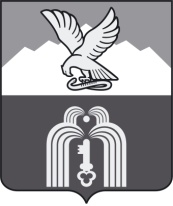 Российская ФедерацияР Е Ш Е Н И ЕДумы города ПятигорскаСтавропольского краяО проекте решения Думы города Пятигорска «О передаче в безвозмездное пользование Ставропольской краевой общественной организации «Комитет по защите прав участников долевого строительства» имущества, находящегося в собственности муниципального образования города-курорта Пятигорска»Рассмотрев проект решения Думы города Пятигорска № 12-6 «О передаче в безвозмездное пользование Ставропольской краевой общественной организации «Комитет по защите прав участников долевого строительства» имущества, находящегося в собственности муниципального образования города-курорта Пятигорска», руководствуясь Гражданским кодексом Российской Федерации, статьей 49 Федерального закона «Об общих принципах организации местного самоуправления в Российской Федерации», Положением об управлении и распоряжении имуществом, находящимся в собственности муниципального образования города-курорта Пятигорска,Дума города ПятигорскаРЕШИЛА:Отклонить проект решения Думы города Пятигорска № 12-6 «О передаче в безвозмездное пользование Ставропольской краевой общественной организации «Комитет по защите прав участников долевого строительства» имущества, находящегося в собственности муниципального образования города-курорта Пятигорска».ПредседательДумы города Пятигорска                                                                 Л.В. Похилько9 ноября 2021 г.№ 80 – 3 ГДПРОЕКТ № 12-6Российская ФедерацияР Е Ш Е Н И ЕДумы города ПятигорскаСтавропольского краяО передаче в безвозмездное пользование Ставропольской краевой общественной организации «Комитет по защите прав участников долевого строительства» имущества, находящегося в собственности муниципального образования города-курорта ПятигорскаРассмотрев обращение Ставропольской краевой общественной организации «Комитет по защите прав участников долевого строительства»,руководствуясь Гражданским кодексом Российской Федерации, Федеральным законом «Об общих принципах организации местного самоуправления в Российской Федерации», Уставом муниципального образования города-курорта Пятигорска, Положением об управлении и распоряжении имуществом, находящимся в собственности муниципального образования города - курорта Пятигорска, Дума города ПятигорскаРЕШИЛА:1. Передать в безвозмездное пользование сроком на2021- 2022 годы Ставропольской краевой общественной организации «Комитет по защите прав участников долевого строительства» имущество, находящееся в собственности муниципального образования города-курорта Пятигорска: нежилые помещения №№9, 12, 14, 15, общей площадью 50,8кв.м, с кадастровым номером 26:33:130202:2855, по ул. Московская, д. 72, корп.2.2. Администрации города Пятигорска при заключении договора безвозмездного пользования предусмотреть обязанность пользователя муниципального имущества нести расходы, связанные с содержанием переданного имущества.3. Контроль за исполнением настоящего решения возложить на администрацию города Пятигорска. 4. Настоящее решение вступает в силу со дня его подписания.ПредседательДумы города Пятигорска                                                                 Л.В.Похилько_____________________№___________________